IrelandIrelandIrelandIrelandJune 2025June 2025June 2025June 2025MondayTuesdayWednesdayThursdayFridaySaturdaySunday12345678First Monday in June9101112131415Father’s Day161718192021222324252627282930NOTES: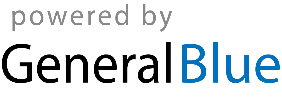 